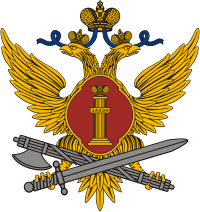 Александров Виктор ВикторовичФКП образовательное учреждение № 277 филиал №4г. Канск.Мастер производственного обученияПлан открытого урока«Ознакомление с устройством фуговальных станков»Учебная практикаПо профессии: « Станочник деревообрабатывающих станков»Код 18783Разработал: мастер производственного обученияАлександров В.В.Группа №       Профессия  Станочник деревообрабатывающих станковКоличество учащихся на уроке       ;  отсутствуют       чел.Мастер п/о  Александров В.В.Тема программы. Обучение работе на строгальных станках СФ6-3, СР6-10И Тема урока: Ознакомление с устройством фуговальных  станков.Цель урока:  Обучающая: Способствовать формированию у учащихся целостного представления о значении и принципу работы фуговальных станков, дать краткую характеристику основных положений. Научить учащихся приёмам и способам выполнения трудовых операций при работе на фуговальном  станке. Создать условия для уяснения взаимосвязи знаний из различных образовательных наук.Развивающая: Способствовать овладению основными способами мыслительной деятельности : анализировать, сопоставлять, разрешать проблемы. Способствовать формированию и развитию познавательного процесса.Воспитательная: Воспитать умение организовать свое рабочее место, уважать мнение окружающих, самостоятельно находить пути решения проблемы.Тип урока: Комбинированный. Урок формирования и совершенствования профессиональных компетенций.Материальное и дидактическое обеспечение занятия: станки  СФ6-В, очки-10шт,угольники-10шт,рулетки-10шт, колодки-толкатели 5шт, плакаты устройство фуговального станка. Раздаточный материал: задания на практическую работу (по выбору); инструкционно-технологические карты; критерии оценивания;  Дидактическое оснащение: В.И. Коротков «Деревообрабатывающие станки» Форма организации учебно-производственного труда учащихся (на разных этапах урока) фронтальная( начало урока), индивидуальнаяМетоды производственного обучения: объяснение, инструктаж, показ трудовых приемов. Самостоятельная работа обучающихся по закреплению материалаМежпредметные и внутрипредметные связи: электротехника, материаловедение, черчение.Ход урока.1.Организационная часть (время   - 5 мин.)-Контроль посещаемости и готовности к уроку (спецодежда).II. Вводный инструктаж  (время 20 мин.)2.1. Сообщить тему программы: Обучение работе на строгальных станках СФ6-В, СР6-10И2.2. Мотивационное начало и  целевая установка:  Хочу начать работу на уроке с поговорок, пословиц, высказываний знаменитых людей, так или иначе относящихся к теме нашего урока:«Ученье и труд, всё перетрут». «Тяжело в ученье, легко в бою».«Без труда не вынешь рыбку из пруда». «Что посеешь – то жнёшь».Из этих слов становится понятно, что только трудом и неоднократным выполнением трудовых операций можно достигнуть профессионализма и успехов в своей профессии.А если конкретнее, то сегодня на занятии мы  будем получать знания и умения разными  путями (читать цитату на доске),Три пути ведут к знаниям:Путь раздумий - это самый достойный.Путь подражания - это самый лёгкий.Путь опыта - это самый надежный.Конфуцийа каким путем или путями  пойдем мы,  вы решите сами.2.3 Повторение пройденного материала: (время 30 мин.)Вопросы:- Какие станки используют для раскроя древесины в виде досок, листов фанеры и древесных плит.(Ответ: круглопильные).Из группы мастер выбирает 6 человек, они делятся на звенья, по 2 человека каждому звену выдается задание на карточке.Мастер проводит инструктаж по ТБ при работе на круглопильных станках (время 10 мин.)Остальной состав группы наблюдает за работой звеньев.1 карточка- Используя круглопильный станок Ц6-3  сделать из не обрезной доски 3м. обрезную доску и торцевать ее в размер 1.5м 2шт.  при помощи круглопильного торцовочного станка ЦКБ-40.2 карточка- Используя круглопильный станок Ц6-3 раскроить обрезную доску ( размер 150*50 длина 1.5м) на заготовки размер 30*353 карточка- Используя круглопильный станок Ц6-3 раскроить обрезную доску ( размер 150*50 длина 1.5м) на заготовки размер 50*50После выполнения звеньями заданий.Фронтальный опрос учащихся:- Какие составные части имеет круглопильный станок Ц6-3;-Какие технологические операции можно выполнять на круглопильных станках;-Чем отличаются пилы для поперечного раскроя от продольного;-Рассказать ТБ при работе на круглопильных станках;- Как настраивается станок Ц6-3;- Что такое значит определение встречное пиление;Анализ выполнения индивидуальных заданий учащимися. (Анализ и выставление  оценок производится с участием всех учащихся).( При анализе выполненных работ учащиеся делают вывод: для обеспечения абсолютно точной и чистовой обработки заготовки в размер необходима еще обработка заготовки).2.4. Объяснение нового материала: (время 45 мин.)Мастер: Мы пришли к выводу:  для того чтобы обеспечить точность заготовки нам необходима еще обработка детали с этой целью мы разберем устройство фуговального  станка:Показывается плакат: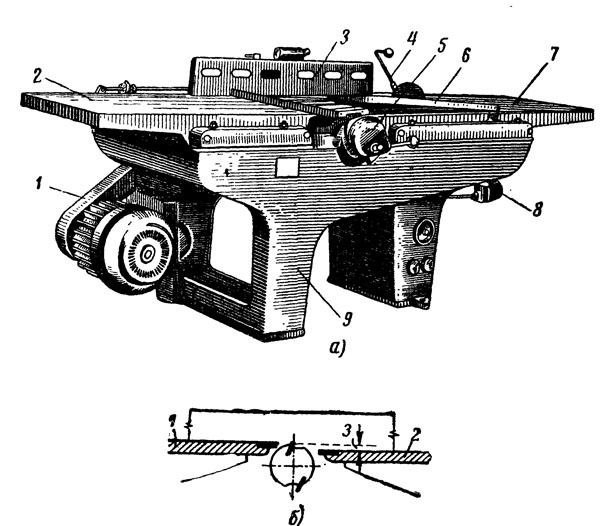 Рис. 1. Фуговальный станок СФ6-3:
а — общий вид: 1 — электродвигатель, 2 — задняя плита рабочего стола, 3 — направляющая линейка, 4 — рукоятка указателя высоты передней плиты, 5 — ножевой вал, 6 — веерное ограждение, 7 — передняя плита рабочего стола, 8 — пусковое устройство, 9- станина; б — схема фугования: 1 — задняя плита, 2 — передняя плита, 3 — толщина снимаемой
стружкиВопросы к иллюстрации: (подвести вопросами к теме)1.Можно ли использовать фуговальный станок, чтоб уменьшить размер заготовки на 7-10см?  (ответ: нет это не целесообразно так как эта часть материала пойдет в отходы).2.Какова максимальная толщина снимаемого слоя за один проход детали? (ответ: 6мм.).3.Какова максимальная ширина обрабатываемой заготовки?(ответ: 600мм).4. Какую часть заготовки обрабатывают в первую очередь ?(ответ: сначала острагивают широкую сторону детали (пласть), а затем кромку).5.Какой надо использовать вспомогательный инструмент для безопасной работы на фуговальном станке?(ответ: колодки-толкатели).Ребята, а теперь сформулируйте тему занятия.Учащиеся сами говорят тему и записывают в тетради.На  доске  записываются цели:Узнать устройство и назначение фуговального станка, научиться простым приемам и способам работы на станке.   Выполнить работы по строганию заготовки в заданный размер Продолжать учиться анализировать свои действия и действия товарища.2.5 Практический показ трудовых действий:1-ый этап:Мастер проводит инструктаж по ТБ при работе на фуговальных станках (время 10 мин.)-Мастер на фуговальном станке с объяснением порядка выполнения операций производит строгание заготовки в заданный размер2-ой этап:Группа делиться на звенья по 2 человека.-Первое звено выполняет строгание заготовки (размер 50*50 длина 1.5м.) для доведение до размера 50*40 длина 1.5м), с объяснением порядка выполнения операций2.6. Анализ мастером и учащимися допустимых отклонений используя измерительный инструмент. 2. 7.  Выдать задания учащимся для практических работ (ситуация выбора).Задание 1-Изготовление детали размер 40*35 длина 1500мм с заготовки 45*40 длина 1500мм.6шт. ( материал сосна. Норма времени -20мин.)Задание 2-Изготовление детали размер 100*35 длина 1500мм с заготовки 120*40 длина 1500мм.6шт ( материал сосна. Норма времени -20мин.)Задание 3-Изготовление детали размер 40*40 длинна 1500мм с заготовки 50*45 длина 1500мм. 6шт ( материал сосна. Норма времени -20мин.)2.10 Объявить критерии оценок за выполняемые работы –                               (см. приложение № 2)111. Самостоятельная  работа учащихся и текущий инструктаж – 1 ч. 40 мин.-Выполнение фугования учащимися, согласно полученным заданиям – 1 ч. 20 минТекущий инструктаж – целевые обходы рабочих мест (выполняется мастером производственного обучения с заполнением оценочного листа). Первый обход:  Проверить содержание рабочих мест, их организацию. Использование ИСЗ. Особое внимание обратить на учащихся ________         Второй обход:  Проверить правильность выполнения учащимися трудовых приёмов, технологического процесса при строгании материала.  Особое внимание обратить на учащихся ________         Третий обход: Проверить правильность выполнения учащимися приёмов  работы  с контрольно-измерительным инструментом и умение осуществлять контроль выполненных операций. Особое внимание обратить на учащихся _____________ Четвёртый обход: Проверить соблюдение технических условий (качества обработки, наличие брака (сучки, сколы), размеры детали), последовательность выполнения фуговальных  работ. Особое внимание обратить на учащихся _____________ Пятый обход: Проверить соблюдение учащимися правил техники безопасности и охраны труда. Особое внимание обратить на учащихся _____________Самопроверка выполненных работ с заполнением оценочного листа (учащиеся проверяют собственные работы и заполняют оценочные листы) – 5 мин.                                                 (см. приложение № 2). Взаимопроверка выполненных работ учащимися с заполнением оценочных листов             – 5 мин  (см. приложение № 2).4. Заключительный инструктаж – 20 мин.-Доклад учащихся о результатах взаимопроверки с анализом допущенных ошибок, их причинах и способах устранения (10 мин.)-Объявление результатов целевых обходов мастером  и  сравнение  их с результатами взаимопроверки учащихся (5 мин).-Сообщение  и комментирование оценок учащимся за выполненные работы (5 мин).5. Рефлексия – 5 мин.  (см приложение № 3)6. Уборка рабочих мест (35 мин).Приложение № 1Критерии оценивания                                   Ваша работа по выполнению строгания будет оцениваться по следующим критериям:Оценивание:95-100 баллов - «отлично»81-95 балл – «хорошо»71-81 балл – «удовлетворительно»                                                                                                                     Приложение № 2Оценочный лист                 Группа № 14-К «Станочник деревообрабатывающих станков»  «____»___________ 2020г.Мастер производственного обучения ___________ В.В. Александров                                                                                                                                            Приложение № 3Барометр настроения Используя фломастер, закрась ячейку, соответствующую твоему настроению и итогам работы на занятииОбъяснение иллюстрации: Фуговальный станок СФ6-3  применяют для строгания деталей под плоскость и обработки под прямой угол двух смежных граней, которые в дальнейшем являются базовыми плоскостями.
Фуговальный станок СФ6 (рис. 1, а) состоит из станины
9 и рабочего стола, представляющего собой две горизонтальные гладкие чугунные плиты (задняя 2 и передняя 7), снабженные тонкими стальными губками со стороны ножевого вала. Назначение губок — защищать концы плит от истирания, уменьшать зазор между ножами и плитами и осуществлять подпор волокон при срезании стружки. Между плитами помещается ножевой вал 5. Ножевой вал расположен так, что режущие кромки укрепленных на нем ножей находятся на одном уровне с задней плитой. Каждую плиту можно отдельно поднимать и опускать при помощи винта.

При работе на станке (рис. 1) заднюю плиту 1 устанавливают на уровне режущих кромок ножей, а переднюю 2—ниже, на толщину снимаемого слоя древесины. Чем ниже поставлена передняя плита, тем толще сострагиваемый слой.

На столе закрепляется направляющая линейка 3 (см. рис. 1, а), которую можно передвигать по ширине стола. Фуговальный станок работает непосредственно от электродвигателя / через клиноременную передачу.Вначале острагивают широкую сторону детали (пласть), а затем узкую (кромку). При строгании второй смежной стороны деталь следует прижимать к столу и к направляющей линейке.
 Объяснение иллюстрации: Фуговальный станок СФ6-3  применяют для строгания деталей под плоскость и обработки под прямой угол двух смежных граней, которые в дальнейшем являются базовыми плоскостями.
Фуговальный станок СФ6 (рис. 1, а) состоит из станины
9 и рабочего стола, представляющего собой две горизонтальные гладкие чугунные плиты (задняя 2 и передняя 7), снабженные тонкими стальными губками со стороны ножевого вала. Назначение губок — защищать концы плит от истирания, уменьшать зазор между ножами и плитами и осуществлять подпор волокон при срезании стружки. Между плитами помещается ножевой вал 5. Ножевой вал расположен так, что режущие кромки укрепленных на нем ножей находятся на одном уровне с задней плитой. Каждую плиту можно отдельно поднимать и опускать при помощи винта.

При работе на станке (рис. 1) заднюю плиту 1 устанавливают на уровне режущих кромок ножей, а переднюю 2—ниже, на толщину снимаемого слоя древесины. Чем ниже поставлена передняя плита, тем толще сострагиваемый слой.

На столе закрепляется направляющая линейка 3 (см. рис. 1, а), которую можно передвигать по ширине стола. Фуговальный станок работает непосредственно от электродвигателя / через клиноременную передачу.Вначале острагивают широкую сторону детали (пласть), а затем узкую (кромку). При строгании второй смежной стороны деталь следует прижимать к столу и к направляющей линейке.
 Во избежание излишних задиров волокон строгать надо по слою. При строгании деталей из сосновой древесины рекомендуется рабочий стол протирать тряпкой, смоченной керосином, так как выделяемая из древесины смола пристает к столу и затрудняет продвижение деталей.

При очень тщательной установке ножей на ножевом валу все же не удается расположить их режущие кромки точно по одной окружности, и в радиусах резания получается разница 0,5— 0,1 мм. Из-за этого на обработанной поверхности появляются волны. Для уменьшения этой разницы применяют приспособление для фугования и правки ножей на месте установки. Приспособление выпускается вместе со станком откидным и отдельно приставным. После фугования и правки ножей разница между радиусами резания уменьшается до 0,03—0,02 мм и строганая поверхность получается более гладкой.

Точильную часть приспособления приводят в соприкосновение с лезвием одного ножа на ножевом валу и закрепляют ее в таком положении. Затем включают приспособление и перемещают его по направляющей по всей длине ножа, выравнивая лезвие и выправляя его. Закончив правку одного ножа, повертывают ножевой вал, подводят под точильную часть приспособ* ления второй нож и повторяют фугование и правку. Таким способом обрабатывают лезвия всех закрепленных на ножевом валу ножей.

Для подачи материала нужно использовать особые колодки-толкатели, обеспечивающие безопасность работы и не допускающие соприкосновения пальцев с ножами.

Ширина строгания на станке СФ6-3 600 мм, толщина снимаемого слоя 6 мм, диаметр резания 125 мм, число ножей на валу 2, число оборотов ножевого вала в минуту 5000, мощность электродвигателя ножевого вала 4,5 кет. Вес станка 860 кг.Во избежание излишних задиров волокон строгать надо по слою. При строгании деталей из сосновой древесины рекомендуется рабочий стол протирать тряпкой, смоченной керосином, так как выделяемая из древесины смола пристает к столу и затрудняет продвижение деталей.

При очень тщательной установке ножей на ножевом валу все же не удается расположить их режущие кромки точно по одной окружности, и в радиусах резания получается разница 0,5— 0,1 мм. Из-за этого на обработанной поверхности появляются волны. Для уменьшения этой разницы применяют приспособление для фугования и правки ножей на месте установки. Приспособление выпускается вместе со станком откидным и отдельно приставным. После фугования и правки ножей разница между радиусами резания уменьшается до 0,03—0,02 мм и строганая поверхность получается более гладкой.

Точильную часть приспособления приводят в соприкосновение с лезвием одного ножа на ножевом валу и закрепляют ее в таком положении. Затем включают приспособление и перемещают его по направляющей по всей длине ножа, выравнивая лезвие и выправляя его. Закончив правку одного ножа, повертывают ножевой вал, подводят под точильную часть приспособ* ления второй нож и повторяют фугование и правку. Таким способом обрабатывают лезвия всех закрепленных на ножевом валу ножей.

Для подачи материала нужно использовать особые колодки-толкатели, обеспечивающие безопасность работы и не допускающие соприкосновения пальцев с ножами.

Ширина строгания на станке СФ6-3 600 мм, толщина снимаемого слоя 6 мм, диаметр резания 125 мм, число ножей на валу 2, число оборотов ножевого вала в минуту 5000, мощность электродвигателя ножевого вала 4,5 кет. Вес станка 860 кг.№п/пНаименование вида деятельностиКол-во баловКол-во балов1Организация и содержание рабочего места. Использование ИСЗ.до 102Правильность выполнения трудовых приёмов, соблюдение технологического процесса при выполнении строгания.до 203Приёмы работы с контрольно-измерительными инструментами и умение осуществлять контроль выполненных операцийдо 204Соблюдение технологических условий качества обработки, наличие брака (сучки, сколы), размеры деталидо 305Выполнение норм выработкидо 106Соблюдение правил техники безопасности, охраны труда и санитарно-гигиенических требованийдо 10                                                                                           Всего балов:                                                                                           Всего балов:100                                                                             Итоговая оценка:                                                                             Итоговая оценка:                                           Подпись мастера п/об:                                           Подпись мастера п/об:                                           Подпись мастера п/об:                                           Подпись мастера п/об:№п/пФамилия, имя учащегося.НАИМЕНОВАНИЕ ВИДА ОПЕРАЦИЙ (замечания / количество балов и оценка за операцию).НАИМЕНОВАНИЕ ВИДА ОПЕРАЦИЙ (замечания / количество балов и оценка за операцию).НАИМЕНОВАНИЕ ВИДА ОПЕРАЦИЙ (замечания / количество балов и оценка за операцию).НАИМЕНОВАНИЕ ВИДА ОПЕРАЦИЙ (замечания / количество балов и оценка за операцию).НАИМЕНОВАНИЕ ВИДА ОПЕРАЦИЙ (замечания / количество балов и оценка за операцию).НАИМЕНОВАНИЕ ВИДА ОПЕРАЦИЙ (замечания / количество балов и оценка за операцию).Итоговаяоценка.№п/пФамилия, имя учащегося.Организация и содержание рабочего места.Использование ИСЗ.Правильность выполнения трудовых приемов, соблюдение технологического процесса .Приёмы работы с контрольно-измерительными инструментами и умение осуществлять контроль выполненных операций.Соблюдение технических условий (качества обработки, наличие брака (сучки, сколы), размеры детали), последовательность выполнения  работ.Выполнения норм  выработки.Соблюдение правил техники безопасности и охраны труда.Итоговаяоценка.Доволен собой – цели достиг!КРАСНЫЙВозникали трудности, но я их преодолел!ЗЕЛЁНЫЙУчебные проблемы преодолел частичноЖЁЛТЫЙ